Circular Letter:  DHCQ 14-07-619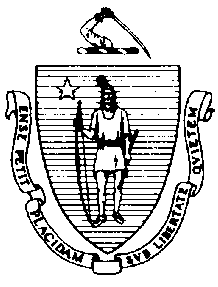 The Executive Office of Health and Human ServicesDepartment of Public HealthBureau of Health Care Safety and Quality, 11th Floor, 617-753-8000 TO:	Acute Care Hospitals:  Chief Executive Officers, Emergency Preparedness Personnel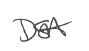 FROM:	Deborah Allwes, Director, Bureau of Health Care Safety and Quality		Mary E. Clark, Director, Office of Preparedness and Emergency ManagementSUBJECT: 	Mass Casualty Patient Tracking Protocol for 2014 July 4th CelebrationsDATE:		June 30, 2014This Circular Letter is intended to establish the Patient Tracking Protocol (Protocol) to be followed by the Massachusetts Department of Public Health (DPH), the American Red Cross of Massachusetts (Red Cross), and receiving hospitals to track patients in the event there is a mass casualty incident associated with 2014 July 4th celebrations across the Commonwealth. This protocol covers the period of time from July 3 2014-July 6 2014.  This Protocol will be activated only in the event of a mass casualty incident as described in this document. BackgroundIf there is a mass casualty incident associated with July 4th celebrations that results in the transport of injured individuals to multiple hospitals within or outside the Commonwealth, there will be a need for timely and accurate information about their whereabouts in order to facilitate family reunification efforts.  The DPH has the authority to collect and maintain a central listing of personal health information (PHI) about individuals injured in such a mass casualty incident. Hospitals may, in compliance with the Health Insurance Portability and Accountability Act (HIPAA), release PHI to DPH for the purposes of supporting family reunification and notification. The DPH and Red Cross have mutual, overlapping, and complementary interests, and have a memorandum of agreement (MOA) to work together during July 4 celebrations to undertake appropriate family reunification and notification efforts, if needed.Patient Tracking Procedures for July 4th CelebrationsDuring the weekend beginning on July 3 through July 6th 2014, in the event there is a mass casualty incident associated with July 4 celebrations that results in the transport of injured individuals to multiple hospitals within or outside the Commonwealth, the Commissioner of Public Health (Commissioner) or her designee may authorize activation of the Patient Tracking Protocol under the oversight of DPH.  Once the Commissioner has activated the Protocol, a severe level Health and Homeland Alert Network (HHAN) alert will be sent immediately to notify all hospital emergency preparedness coordinators and the Massachusetts Emergency Management Agency. DPH, in collaboration with receiving hospitals, and the Red Cross will coordinate collection of pre-identified patient identification information in order to create a single centralized listing of injured individuals and to support necessary family reunification and notification efforts.Pre-designated personnel at each receiving hospital outside of  will submit patient information via secure fax for all disaster-affected transported patients to the Patient Tracking Unit at the DPH Department Operations Center (DOC). Boston Hospitals will submit their information to the BPHC Medical Intelligence Center (MIC) which will then forward its information to the DOC. (See below for  protocol). The Patient Tracking Unit will maintain and update as necessary the central list of all disaster-affected patients received by hospitals. The Red Cross will place its trained personnel at the DOC.  Red Cross personnel will enter the information provided by the Patient Tracking Unit into the secure Red Cross Patient Connection web form. The patient information to be provided by hospitals and the MIC to DPH is limited to the following:First and Last NamePatient Identification Number (if assigned)Date of BirthGenderNationality (if known)Patient location and hospital contact informationThe Red Cross will staff a call center within one hour after notification by DPH that the Protocol has been activated, and will establish and advertise a dedicated toll-free telephone line for calls from the public seeking information about individuals who may have been injured. Patient Connection and family reunification may also occur at a physical reception center or family assistance center, if one is established.The Red Cross will collect the following information from people seeking to locate an individual who may have been transported to a hospital:Trained Red Cross personnel will enter into Patient Connection details about the sought person and the seeker.  Patient Connection will use a simple match-finding feature, and a designated Red Cross person/team will check seeker/sought comparisons to find and verify all potential matches.Return calls will be made by trained Red Cross personnel once a confirmed match has been made, and will provide only information about the injured individual’s location and the appropriate hospital point of contact for the seeker.  The Red Cross will not release any information about patient condition, and will not share information with any other organization, entity, or individual except as specified by DPH, provided that the Red Cross may share information about a foreign national who has been transported to a hospital with the appropriate consulate.  If the Red Cross is unable to make a confirmed match for an individual transported to a hospital, the Red Cross will notify DPH, and provide all information regarding that transported individual. The Red Cross shall also provide all information received from seekers that cannot be matched to any individual transported to a hospital following a mass casualty incident associated with July 4 celebrations. The Red Cross will forward to DPH all requests for information outside of family reunification or notification regarding foreign nationals. Protocol for Mass Casualty Patient Tracking In the event the DPH Commissioner or her designee authorizes activation of the Patient Tracking Protocol,  hospitals will send information to the MIC via EMTrack or pre-designated secure methods as described below. The MIC will coordinate with DPH on behalf of  hospitals. The protocol in  states that  will utilize triage tags on all patients transported from the scene. Please note that if an MCI occurs outside of the City of  and patients are transported to  hospitals, they may not have a triage tag.For any patient that presents without a triage tag from the 4th of July event, the hospital should use a blue and white patient tracking wristband and track that patient under the 4th of July incident in EMTrack .All existing MCI patient tracking protocols will remain in effect beginning on July 3 through July 6th.   hospitals will utilize EMTrack as the primary means of patient tracking during a declared Phase 2 or above. In the event EMTrack is not available or there are technical difficulties with inputting information into EMTrack,  hospitals will send the information identified above to the MIC for each patient at their facility via secure fax at (617) 343-6930, via telephone at (617) 343-6920, or via secure, encrypted email.The Healthcare System Branch Director position, usually staffed by the COBTH Emergency Preparedness Coordinator, in the MIC will be the lead for receiving, synthesizing, and sharing this information with appropriate partners, including DPH as part of the statewide Mass Casualty Patient Tracking Protocol.Completion of Family Reunification and NotificationFamily reunification and notification efforts will be considered complete when the earlier of these actions occurs: (a) the Commissioner or her designee terminates activation of the Patient Tracking Protocol, or (b) the Red Cross confirms to DPH that Red Cross personnel have completed or attempted to complete family reunification or has notified the appropriate consulate about every positively-identified individual on the DPH centralized list of individuals injured and transported to a hospital as a result of a mass casualty incident associated with July 4th celebrations.Once the family reunification and notification efforts are considered complete, a severe level HHAN alert will be sent to notify all hospital emergency preparedness coordinators and the Massachusetts Emergency Management Agency.For additional information please contact:Mary E. Clark, JD, MPHDirector, Preparedness & Emergency Management617.624.5273 (office)617.777.9949 (cell)mary.clark@state.ma.usMassachusetts Department of Public Health250 Washington StreetBoston, MA 02108Website: www.mass.gov/dphBlog: http://publichealth.blog.state.ma.usDEVAL L. PATRICKGOVERNORJOHN W. POLANOWICZSECRETARYCHERYL BARTLETT, RNCOMMISSIONERInformation collected from seeker about individual soughtInformation collected about the seekerFirst and Last NameFirst and Last nameDate of Birth or ageRelationshipGenderPrimary phone numberPrimary languageAlternate phone numberNicknameWhen did you last have contact?Nationality or ethnicityHave you checked with others?Hair colorWhy do you believe the individual was affected by the incident?Eye colorDescription (e.g., height, weight, identifying marks, etc)